Item 2 - Minutes of the Meeting of the Wednesday 18th November 2020North West Region Waste Management Group Joint Committee Wednesday 18th November 2020 @ 2.00 PM Webex CallPresent: - Alderman Bresland (vice-chair), Councillor McCann, Councillor Mooney, Councillor McQuillan, Councillor Nicholl and Councillor Burke.In Attendance: - Clerk to the Committee (Mr E. Molloy), Director of Environmental Services CCGBC (Mr A. McPeake), Head of Environment DCSDC (Mr C. Canning), NWRWMG (Mr K. Swerdlick, Miss J. Curran).Notice and Summons of MeetingThe Clerk read the Notice and Summons for the Meeting.  ApologiesApologies were received from Councillor Wallace and Karen Phillips.Item 1 – Declaration of Members’ Interests	There were no declarations of Members’ interests.Item 2 – Minutes of the Joint Committee 21st October 2020The minutes of the meeting 21st October 2020 were PROPOSED by Councillor McQuillan and SECONDED by Councillor Mooney.The Clerk asked members to consider signing the Joint Committee minutes with an electronic signature given the current Covid restrictions.The committee agreed this.Item 3 – Matters ArisingThere were no matters arising.Item 4 – Corporate Risk RegisterThe Clerk stated the Risk Register was for their information and a standing item on the group’s agenda. The Clerk highlighted the three identified “high risk” items on the risk register.  He stated that Risk 2, Service Contracts has now been formally advertised and will remain a high risk until the exercise has been completed. Risk 11, Brexit, he stated that members are aware of the position of uncertainty regarding Brexit so the risk will remain high for the present. The Clerk also stated that Risk 13, Covid 19, remains a high risk and reminded members of the restrictions that have currently been placed on the Derry City and Strabane District area and the whole of Northern Ireland.  He stated that although there has been a reduction in the R rate it remains very high.The Clerk then took members through the other risks asking for any questions or comments. He stated that no risks have been closed and no other changes have been made to the Risk Register since it was last reviewed.The committee accepted the Risk Register. Item 5 – Current Status of TendersThe Clerk referred to the attached report on the status of the group’s tenders for members’ information.  The Clerk asked members to note that under item 1, the Residual Waste Contract, the tender documents have been advertised in the Official Journal of the European Union and as per agreed procedure for the Group, the Irish News, the Newsletter and the Belfast Telegraph. He asked members to note that the group is using ETenders for the process and all documents will be issued and received electronically.  He then took members through the activity timetable stating that the process is lengthy but necessary given the high value of the tender.Members are also asked to note that under Item 4, officers are preparing new tender documents with a view to re-tendering this contract. Members noted the status report.  Item 6 – NIAO Audit of the NWRWMG AccountsThe Clerk gave members an update and reminded members that because of Covid 19 pandemic the Audit timetable has not been running on the same timeframe as in previous years.The Clerk stated that it was initially suggested that the Audit would be complete and accounts signed off by the 30th November.  He informed members that if completed in time a potential meeting might be required at short notice, to present the accounts to the group. The committee agreed this.Item 7– Full Business Case – ConfidentialThe Chair requested that the meeting go into Committee.  This was PROPOSED by Councillor Nicholl and SECONDED by Councillor Mooney.The Clerk stated that work on the Full Business Case was moving forward with the aim to present the report to council in the early spring. The Chair requested that the meeting come out of Committee.  This was PROPOSED by Councillor Nicholl and SECONDED by Councillor Mooney.Item 8 - Any other relevant BusinessThe Clerk reminded members that the next meeting of the Committee is Tuesday 15th December by Webex.There being no other relevant business the Chair thanked everyone for their attendance  and closed the meeting.The meeting terminated at 2.35pm 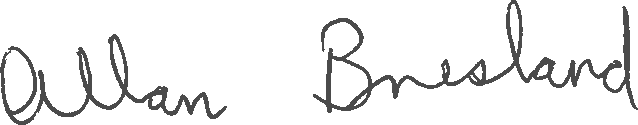 Signed:	 _______________________		Alderman Bresland		Vice-Chair